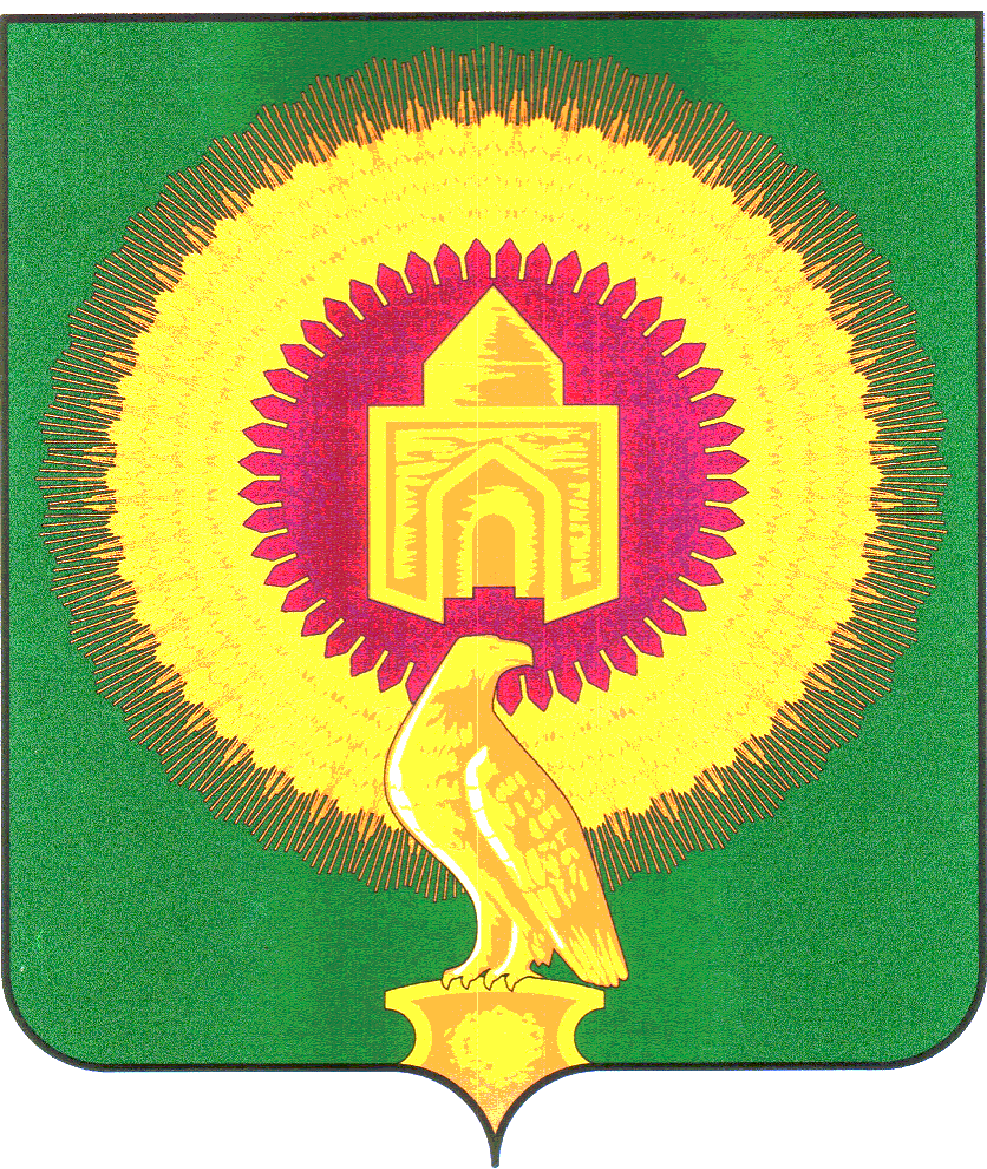 СОВЕТ ДЕПУТАТОВНИКОЛАЕВСКОГО СЕЛЬСКОГО ПОСЕЛЕНИЯВАРНЕНСКОГО МУНИЦИПАЛЬНОГО РАЙОНАЧЕЛЯБИНСКОЙ ОБЛАСТИРЕШЕНИЕот 29 января 2020 года                            №  04О внесении изменений и дополнений в бюджет Николаевского сельскогопоселения на 2020 год и на плановыйпериод 2021 и 2022 годов	Совет депутатов Николаевского сельского поселения РЕШАЕТ:1. Внести в бюджет Николаевского сельского поселения на 2020 год и на плановый период 2021 и 2022 годов, принятый Решением Совета депутатов Николаевского сельского поселения Варненского муниципального района Челябинской области от 19 декабря  2019 года № 17 следующие изменения:1) в статье 1: в пункте 1 п.п. 1 слова «в сумме 2944,42 тыс. рублей» заменить на слова «в сумме 2950,07 тыс. рублей», слова «в сумме 2230,22 тыс. рублей» заменить на слова «в сумме 2235,87 тыс. рублей»;в пункте 1 п.п. 2 слова «в сумме 2499,42 тыс. рублей» заменить на слова «в сумме 2972,62 тыс. рублей»;в пункте 1 п.п. 3 слова «дефицит (профицит) бюджета Николаевского сельского поселения не планируется» заменить на слова «дефицит бюджета Николаевского сельского поселения на 2020 год  в сумме 22,55 тыс. рублей».2) Приложение 4 изложить в новой редакции (приложение 1 к настоящему решению);3) Приложение 6 изложить в новой редакции (приложение 2 к настоящему решению);4) Приложение 12 изложить в новой редакции (приложение 3 к настоящему решению).2. Настоящее Решение вступает в силу со дня его подписания и обнародования.Глава Николаевского сельского поселения	______________	Кульков А.Ю.Председатель Совета депутатов	______________	Хлестова В.В.Приложение 1к решению «О внесении изменений и дополнений в бюджет Николаевского сельского поселенияна 2020 год и на плановый период 2021 и 2022 годов»от 29 января 2020 года № 04Приложение 4к решению «О бюджете Николаевского сельского поселенияна 2020 год и на плановый период 2021 и 2022 годов»от 19 декабря 2019 года № 17Распределение бюджетных ассигнований по разделам, подразделам, целевым статьям, группам видов расходов бюджета Николаевского сельского поселения на 2020 год(тыс. руб.)Приложение 2к решению «О внесении изменений и дополнений в бюджет Николаевского сельского поселенияна 2020 год и на плановый период 2021 и 2022 годов»от 29 января 2020 года № 04Приложение 6к решению «О бюджете Николаевского сельского поселенияна 2020 год и на плановый период 2021 и 2022 годов»от 19 декабря 2019 года № 17 Ведомственная структура расходов бюджета Николаевского сельского поселенияна 2020 год(тыс. руб.)Приложение 3к решению «О внесении изменений и дополнений в бюджет Николаевского сельского поселенияна 2020 год и на плановый период 2021 и 2022 годов»от 29 января 2020 года № 04Приложение 12к решению «О бюджете Николаевского сельского поселенияна 2020 год и на плановый период 2021 и 2022 годов»от 19 декабря 2019 года № 17 Источники внутреннего финансирования дефицита бюджета Николаевского сельского поселения на 2020 год (тыс. руб.)Наименование показателяКБККБККБККБКСумма на 2020 годНаименование показателяРазделПодразделКЦСРКВРСумма на 2020 год123456ВСЕГО:2 972,62ОБЩЕГОСУДАРСТВЕННЫЕ ВОПРОСЫ011 144,61Функционирование высшего должностного лица субъекта Российской Федерации и муниципального образования0102221,36Расходы общегосударственного характера01029900400000221,36Глава муниципального образования01029900420301221,36Расходы на выплаты персоналу в целях обеспечения выполнения функций государственными (муниципальными) органами, казенными учреждениями, органами управления государственными внебюджетными фондами01029900420301100221,36Функционирование Правительства Российской Федерации, высших исполнительных органов государственной власти субъектов Российской Федерации, местных администраций0104645,45Расходы общегосударственного характера01049900400000606,44Центральный аппарат01049900420401606,44Расходы на выплаты персоналу в целях обеспечения выполнения функций государственными (муниципальными) органами, казенными учреждениями, органами управления государственными внебюджетными фондами01049900420401100307,29Закупка товаров, работ и услуг для обеспечения государственных (муниципальных) нужд01049900420401200290,08Межбюджетные трансферты010499004204015009,07Уплата налога на имущество организаций, земельного и транспортного налога0104990890000039,01Уплата налога на имущество организаций, земельного и транспортного налога государственными органами0104990892040139,01Закупка товаров, работ и услуг для обеспечения государственных (муниципальных) нужд010499089204012002,58Иные бюджетные ассигнования0104990892040180036,43Обеспечение деятельности финансовых, налоговых и таможенных органов и органов финансового (финансово-бюджетного) надзора0106277,80Расходы общегосударственного характера01069900400000277,80Центральный аппарат01069900420401277,80Расходы на выплаты персоналу в целях обеспечения выполнения функций государственными (муниципальными) органами, казенными учреждениями, органами управления государственными внебюджетными фондами01069900420401100277,80НАЦИОНАЛЬНАЯ ОБОРОНА0246,80Мобилизационная и вневойсковая подготовка020346,80Осуществление полномочий по первичному воинскому учету на территориях, где отсутствуют военные комиссариаты0203463005118046,80Расходы на выплаты персоналу в целях обеспечения выполнения функций государственными (муниципальными) органами, казенными учреждениями, органами управления государственными внебюджетными фондами0203463005118010043,80Закупка товаров, работ и услуг для обеспечения государственных (муниципальных) нужд020346300511802003,00НАЦИОНАЛЬНАЯ ЭКОНОМИКА04673,42Дорожное хозяйство (дорожные фонды)0409673,42Содержание , ремонт и капитальный ремонт автомобильных дорог общего пользования Варненского муниципального района04091800201000373,42Закупка товаров, работ и услуг для обеспечения государственных (муниципальных) нужд04091800201000200373,42Мероприятия по совершенствованию движения пешеходов и предупреждению аварийности с участием пешеходов04092400100010300,00Закупка товаров, работ и услуг для обеспечения государственных (муниципальных) нужд04092400100010200300,00ЖИЛИЩНО-КОММУНАЛЬНОЕ ХОЗЯЙСТВО05547,39Благоустройство0503347,39Благоустройство05039906000000347,39Уличное освещение05039906000100347,39Закупка товаров, работ и услуг для обеспечения государственных (муниципальных) нужд05039906000100200347,39Другие вопросы в области жилищно-коммунального хозяйства0505200,00Подпрограмма "Комплексное развитие систем водоснабжения и водоотведения Варненского муниципального района на 2015-2020 годы05050910000000200,00Ремонт сетей водоснабжения05050910102000200,00Закупка товаров, работ и услуг для обеспечения государственных (муниципальных) нужд0505091010200020035,70Иные бюджетные ассигнования05050910102000800164,30КУЛЬТУРА, КИНЕМАТОГРАФИЯ08554,75Культура0801554,75Учреждения культуры и мероприятия в сфере культуры и кинематографии08019904400000554,25Обеспечение деятельности (оказание услуг) подведомственных казенных учреждений08019904409900554,25Расходы на выплаты персоналу в целях обеспечения выполнения функций государственными (муниципальными) органами, казенными учреждениями, органами управления государственными внебюджетными фондами08019904409901100455,60Закупка товаров, работ и услуг для обеспечения государственных (муниципальных) нужд0801990440990120098,65Уплата налога на имущество организаций, земельного и транспортного налога080199089000000,50Уплата налога на имущество организаций, земельного и транспортного налога учреждениями культуры080199089400000,50Иные бюджетные ассигнования080199089400008000,50СОЦИАЛЬНАЯ ПОЛИТИКА105,65Социальное обеспечение населения10035,65Подпрограмма "Повышение качества жизни граждан пожилого возраста и иных категорий граждан"100328200000005,65Осуществление мер социальной поддержки граждан, работающих и проживающих в сельских населенных пунктах и рабочих поселках Челябинской области100328200283805,65Социальное обеспечение и иные выплаты населению100328200283803005,65Наименование показателяКБККБККБККБККБКСумма на 2020 годНаименование показателяКВСРРазделПодразделКЦСРКВРСумма на 2020 год1234567ВСЕГО:2 972,62Администрация Николаевского сельского поселения Варненского муниципального района Челябинской области8312 972,62ОБЩЕГОСУДАРСТВЕННЫЕ ВОПРОСЫ831011 144,61Функционирование высшего должностного лица субъекта Российской Федерации и муниципального образования8310102221,36Расходы общегосударственного характера83101029900400000221,36Глава муниципального образования83101029900420301221,36Расходы на выплаты персоналу в целях обеспечения выполнения функций государственными (муниципальными) органами, казенными учреждениями, органами управления государственными внебюджетными фондами83101029900420301100221,36Функционирование Правительства Российской Федерации, высших исполнительных органов государственной власти субъектов Российской Федерации, местных администраций8310104645,45Расходы общегосударственного характера83101049900400000606,44Центральный аппарат83101049900420401606,44Расходы на выплаты персоналу в целях обеспечения выполнения функций государственными (муниципальными) органами, казенными учреждениями, органами управления государственными внебюджетными фондами83101049900420401100307,29Закупка товаров, работ и услуг для обеспечения государственных (муниципальных) нужд83101049900420401200290,08Межбюджетные трансферты831010499004204015009,07Уплата налога на имущество организаций, земельного и транспортного налога8310104990890000039,01Уплата налога на имущество организаций, земельного и транспортного налога государственными органами8310104990892040139,01Закупка товаров, работ и услуг для обеспечения государственных (муниципальных) нужд831010499089204012002,58Иные бюджетные ассигнования8310104990892040180036,43Обеспечение деятельности финансовых, налоговых и таможенных органов и органов финансового (финансово-бюджетного) надзора8310106277,80Расходы общегосударственного характера83101069900400000277,80Центральный аппарат83101069900420401277,80Расходы на выплаты персоналу в целях обеспечения выполнения функций государственными (муниципальными) органами, казенными учреждениями, органами управления государственными внебюджетными фондами83101069900420401100277,80НАЦИОНАЛЬНАЯ ОБОРОНА8310246,80Мобилизационная и вневойсковая подготовка831020346,80Осуществление полномочий по первичному воинскому учету на территориях, где отсутствуют военные комиссариаты8310203463005118046,80Расходы на выплаты персоналу в целях обеспечения выполнения функций государственными (муниципальными) органами, казенными учреждениями, органами управления государственными внебюджетными фондами8310203463005118010043,80Закупка товаров, работ и услуг для обеспечения государственных (муниципальных) нужд831020346300511802003,00НАЦИОНАЛЬНАЯ ЭКОНОМИКА83104673,42Дорожное хозяйство (дорожные фонды)8310409673,42Содержание , ремонт и капитальный ремонт автомобильных дорог общего пользования Варненского муниципального района83104091800201000373,42Закупка товаров, работ и услуг для обеспечения государственных (муниципальных) нужд83104091800201000200373,42Мероприятия по совершенствованию движения пешеходов и предупреждению аварийности с участием пешеходов83104092400100010300,00Закупка товаров, работ и услуг для обеспечения государственных (муниципальных) нужд83104092400100010200300,00ЖИЛИЩНО-КОММУНАЛЬНОЕ ХОЗЯЙСТВО83105547,39Благоустройство8310503347,39Благоустройство83105039906000000347,39Уличное освещение83105039906000100347,39Закупка товаров, работ и услуг для обеспечения государственных (муниципальных) нужд83105039906000100200347,39Другие вопросы в области жилищно-коммунального хозяйства8310505200,00Подпрограмма "Комплексное развитие систем водоснабжения и водоотведения Варненского муниципального района на 2015-2020 годы83105050910000000200,00Ремонт сетей водоснабжения83105050910102000200,00Закупка товаров, работ и услуг для обеспечения государственных (муниципальных) нужд8310505091010200020035,70Иные бюджетные ассигнования83105050910102000800164,30КУЛЬТУРА, КИНЕМАТОГРАФИЯ83108554,75Культура8310801554,75Учреждения культуры и мероприятия в сфере культуры и кинематографии83108019904400000554,25Обеспечение деятельности (оказание услуг) подведомственных казенных учреждений83108019904409900554,25Расходы на выплаты персоналу в целях обеспечения выполнения функций государственными (муниципальными) органами, казенными учреждениями, органами управления государственными внебюджетными фондами83108019904409901100455,60Закупка товаров, работ и услуг для обеспечения государственных (муниципальных) нужд8310801990440990120098,65Уплата налога на имущество организаций, земельного и транспортного налога831080199089000000,50Уплата налога на имущество организаций, земельного и транспортного налога учреждениями культуры831080199089400000,50Иные бюджетные ассигнования831080199089400008000,50СОЦИАЛЬНАЯ ПОЛИТИКА831105,65Социальное обеспечение населения83110035,65Подпрограмма "Повышение качества жизни граждан пожилого возраста и иных категорий граждан"831100328200000005,65Осуществление мер социальной поддержки граждан, работающих и проживающих в сельских населенных пунктах и рабочих поселках Челябинской области831100328200283805,65Социальное обеспечение и иные выплаты населению831100328200283803005,65Код бюджетной классификации Российской ФедерацииНаименование источника средствСумма000 01 00 00 00 00 0000 000Источники внутреннего финансирования дефицитов бюджетов22,55000 01 05 00 00 00 0000 000Изменение остатков средств на счетах по учёту средств бюджета22,55